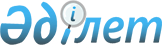 О Совете по промышленной политике Евразийского экономического союзаРешение Высшего Евразийского экономического совета от 29 мая 2019 года № 11
      В соответствии с подпунктом 22 пункта 2 статьи 12 Договора о Евразийском экономическом союзе от 29 мая 2014 года Высший Евразийский экономический совет решил: 
      1. Создать вспомогательный орган – Совет по промышленной политике Евразийского экономического союза. 
      2. Утвердить прилагаемое Положение о Совете по промышленной политике Евразийского экономического союза. 
      Члены Высшего Евразийского экономического совета:  ПОЛОЖЕНИЕ 
о Совете по промышленной политике Евразийского экономического союза  I. Общие положения 
      1. Совет по промышленной политике Евразийского экономического союза (далее – Cовет) создается в соответствии с подпунктом 22 пункта 2 статьи 12 Договора о Евразийском экономическом союзе от 29 мая 2014 года (далее – Договор) как вспомогательный орган для реализации государствами – членами Евразийского экономического союза (далее соответственно – государства-члены, Союз) промышленной политики в рамках Союза.  
      2. Совет в своей деятельности руководствуется Договором, другими международными договорами и актами, составляющими право Союза, а также настоящим Положением.  II. Основные задачи и функции Совета 
      3. Основной задачей Совета является координация взаимодействия уполномоченных органов исполнительной власти государств-членов, к компетенции которых относится выработка государственной политики в сфере промышленности (далее – уполномоченные органы государств-членов), в том числе по вопросам: 
      обеспечения реализации промышленной политики в рамках Союза и актов органов Союза в сфере промышленной политики; 
      создания производств конкурентоспособной продукции на основе новых цепочек добавленной стоимости;
      применения совместных мер по развитию экспорта высокотехнологичной совместно произведенной промышленной продукции государств-членов на рынки третьих стран;
      устранения барьеров в сфере промышленности;
      привлечения инвестиций и повышения доступности финансовых ресурсов для предприятий промышленности;
      выработки подходов по новым направлениям и перспективам развития интеграции в сфере промышленной политики.
      4. Совет для реализации возложенной на него задачи осуществляет следующие функции:
      а) вырабатывает предложения по следующим вопросам:
      углубление взаимодействия государств-членов при реализации промышленной политики в рамках Союза; 
      эффективное использование производственных мощностей государств-членов и технологическое оснащение новых предприятий промышленности;
      формирование позиции при взаимодействии с третьими странами и международными организациями по вопросам, связанным с реализацией промышленной политики в рамках Союза;
      устранение препятствий (барьеров, ограничений, изъятий) в отношении промышленной продукции государств-членов, влияющих на функционирование внутреннего рынка Союза;
      противодействие последствиям глобальных экономических кризисов в сфере промышленности;
      участие предприятий государств-членов в национальных программах по увеличению доли продукции государств-членов на общем рынке Союза;
      б) рассматривает вопросы промышленного сотрудничества в сфере науки и техники в рамках компетенции уполномоченных органов;
      в) координирует деятельность по созданию совместных промышленных предприятий и кооперационных объединений;
      г) осуществляет рассмотрение интеграционных проектов в сфере промышленности, реализацию которых предполагается осуществлять с привлечением средств институтов развития;
      д) координирует работу по реализации совместных кооперационных проектов в сфере промышленности в рамках проекта сопряжения процессов строительства Союза и Экономического пояса Шелкового пути;
      е) вырабатывает согласованную позицию: 
      по спорным вопросам, возникающим при реализации промышленной политики;
      по вопросам противодействия незаконному обороту промышленной продукции в Союзе в целях обеспечения развития промышленных комплексов государств-членов;
      ж) содействует:
      обмену опытом проведения реформ и структурных преобразований в сфере промышленности; 
      информационному взаимодействию в сфере промышленности, в том числе обмену информацией о текущем состоянии отраслей промышленности и прогнозах их развития, планируемых мерах нормативно-правового регулирования, ключевых предприятиях и их основных характеристиках;
      з) осуществляет иные функции в целях обеспечения развития промышленного сотрудничества в рамках Союза. III. Состав Совета
      5. В состав Совета входят:
      руководители уполномоченных органов государств-членов;
      член Коллегии (Министр) по промышленности и агропромышленному комплексу Евразийской экономической комиссии.
      6. Председательствует на заседаниях Совета и осуществляет общее руководство работой Совета председатель Совета.
      Председателем Совета является член Совета, представляющий уполномоченный орган государства-члена, председательствующего в органах Союза в соответствии с пунктом 4 статьи 8 Договора.
      7. Председатель Совета:
      а) руководит работой Совета;
      б) утверждает повестку дня заседания Совета, определяет дату, время и место его проведения; 
      в) ведет заседания Совета.
      8. По согласованию с членами Совета в заседании Совета могут участвовать должностные лица и сотрудники Комиссии, к компетенции которых отнесены рассматриваемые на заседании Совета вопросы, представители государственных органов, научных и образовательных учреждений, общественных организаций, бизнес-сообществ государств-членов и международных организаций, а также независимые эксперты (далее – участники заседания Совета). 
      9. Ответственным секретарем Совета является директор департамента Комиссии, в компетенцию которого входят вопросы по направлениям деятельности Совета. 
      10. Ответственный секретарь Совета:
      а) готовит проект повестки дня заседания Совета на основании предложений членов Совета;
      б) согласовывает проект повестки с членами Совета и представляет его на утверждение председателю Совета;
      в) направляет членам Совета и участникам заседания Совета утвержденную повестку дня заседания Совета и материалы к ней;
      г) информирует членов Совета и участников заседания Совета о дате, времени и месте проведения очередного заседания Совета;
      д) ведет протокол заседания Совета и представляет его на подпись членам Совета; 
      е) направляет членам Совета копии протоколов заседаний Совета;
      ж) осуществляет мониторинг выполнения работ по реализации мероприятий, предусмотренных протоколом заседания Совета, и информирует членов Совета о его результатах. IV. Порядок работы Совета 
      11. Заседания Совета проводятся по мере необходимости, но не реже 1 раза в год. На заседаниях Совета ведется аудиозапись.
      12. Решение о проведении заседания Совета принимается председателем Совета по согласованию с членами Совета.
      13. Предложения по формированию проекта повестки дня заседания Совета направляются членами Совета в адрес Евразийской экономической комиссии. 
      14. Материалы к повестке дня заседания Совета включают в себя:
      а) справки по рассматриваемым вопросам;
      б) проекты предлагаемых к рассмотрению документов (при наличии);
      в) проекты протокольных записей по рассматриваемым вопросам;
      г) справочные и аналитические материалы (при необходимости).
      15. Ответственный секретарь Совета направляет членам Совета и участникам заседания Совета утвержденную повестку дня заседания Совета и материалы к ней, в том числе в электронном виде, не позднее чем за 35 календарных дней до даты проведения заседания Совета, 
а в исключительных случаях – не позднее чем за 14 рабочих дней до даты проведения заседания Совета.
      16. Заседания Совета проводятся, как правило, в помещениях Комиссии.
      Заседание Совета может проводиться в любом из государств-членов на основании предложений уполномоченных органов государств-членов. В этом случае принимающее государство-член оказывает содействие в организации и проведении заседания Совета.
      На основании предложений членов Совета заседание Совета может проводиться в режиме видеоконференции.
      17. Члены Совета участвуют в заседаниях Совета лично, без права замены. 
      18. Заседание Совета правомочно в случае участия в нем всех членов Совета.
      19. Члены Совета могут предложить для рассмотрения на заседании Совета дополнительные вопросы, не включенные в утвержденную повестку дня заседания Совета. 
      Члены Совета, предложившие дополнительные вопросы для включения в повестку дня заседания Совета, обеспечивают предоставление ответственному секретарю Совета необходимых материалов и информации по предложенным вопросам не позднее чем за 14 рабочих дней до заседания Совета. 
      20. Члены Совета обладают равными правами при обсуждении вопросов на заседании Совета.
      21. Решения Совета принимаются консенсусом и носят рекомендательный характер. 
      22. Результаты заседания Совета оформляются протоколом, в котором фиксируются позиции членов Совета. Предложения членов Совета, представленные ими на заседаниях Совета, не могут рассматриваться в качестве окончательной позиции государств-членов.
      23. Протокол заседания Совета подписывается членами Совета, как правило, в день проведения заседания Совета, а в исключительных случаях – не позднее 5 рабочих дней с даты проведения заседания Совета.
      24. Ответственный секретарь Совета направляет копии протокола заседания Совета всем членам Совета не позднее 3 рабочих дней с даты его подписания. 
      По решению председателя Совета копии протокола заседания Совета или выписка из него направляются участникам заседания Совета.
      Протоколы заседаний Совета хранятся у ответственного секретаря Совета. 
      25. По итогам заседания Совета принятые решения могут быть внесены на рассмотрение Коллегии Евразийской экономической комиссии в установленном порядке. 
      26. Расходы, связанные с участием в работе Совета членов Совета и представителей уполномоченных органов государств-членов, несут направляющие их государства-члены. 
      Расходы, связанные с участием в работе Совета представителей научных и образовательных учреждений, общественных организаций, бизнес-сообществ государств-членов, международных организаций и независимых экспертов, указанные лица несут самостоятельно.
      Расходы, связанные с участием в работе Совета членов Коллегии Комиссии, должностных лиц и сотрудников Комиссии, несет Комиссия.
      27. Организационно-техническое обеспечение деятельности Совета осуществляется Комиссией.
					© 2012. РГП на ПХВ «Институт законодательства и правовой информации Республики Казахстан» Министерства юстиции Республики Казахстан
				
От Республики
Армения

От Республики
Беларусь

От Республики
Казахстан

От Кыргызской
Республики

От Российской
Федерации
УТВЕРЖДЕНО 
Решением Высшего 
Евразийского экономического 
совета 
от 29 мая 2019 г. №11 